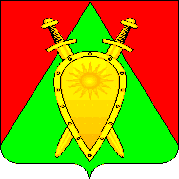 ДУМА ГОРОДСКОГО ОКРУГА ЗАТО П. ГОРНЫЙРЕШЕНИЕ23 ноября 2023 года                                                                                   № 54О внесении изменений в положение «О пенсии за выслугу лет муниципальным служащим в городском округе ЗАТО п.Горный»В соответствии с Федерального закона от 27 июля 2010 года № 210-ФЗ «Об организации предоставления государственных и муниципальных услуг», статьей 30 Устава городского округа ЗАТО п. Горный,Дума городского округа решила:1. Внести в Положение о пенсии за выслугу лет муниципальным служащим в городском округе ЗАТО п.Горный, утвержденное решением Думы городского округа ЗАТО п.Горный от 09 февраля 2017 года № 7 (в редакции решения Думы от 29 октября 2020 года № 32) (далее по тексту -Положение) следующие изменения:1.1. пункт 12 Положения изложить в новой редакции:«	12. Гражданин, замещавший должность муниципальной службы, имеющий право в соответствии с настоящим Положением на пенсию за выслугу лет (далее - заявитель), представляет в администрацию городского округа ЗАТО п. Горный следующие документы:12.1. документ, удостоверяющий личность;12.2. документ содержащий сведения о номере страхового свидетельства государственного пенсионного страхования заявителя;12.3. заявление о назначении пенсии за выслугу лет по форме согласно приложению № 1 к настоящему Положению;12.4. справку о размере среднемесячного денежного содержания лица, замещавшего должность муниципальной службы для установления пенсии за выслугу лет по форме согласно приложению № 2 к настоящему Положению;12.5. сведения о трудовой деятельности, оформленных в установленном законодательстве порядке, и (или) копию трудовой книжки;12.6. копия пенсионного удостоверения, а также другие необходимые документы подтверждающие периоды, включаемые в стаж муниципальной службы, для назначения пенсии за выслугу лет;12.7. копия военного билета (в случае, если гражданин находился на военной службе);12.8. справка из фонда социального страхования Российской Федерации о размере страховой пенсии по старости (инвалидности), фиксированной выплаты к страховой пенсии и повышений фиксированной выплаты к страховой пенсии.»;1.2. пункт 13 дополнить вторым абзацем следующего содержания:«	Уполномоченный орган в течении 1 рабочего дня с даты поступления документов по почте регистрирует их в журнале корреспонденции и в течение 5 рабочих дней с даты регистрации направляет заявителю извещение о дате регистрации.»;1.3. пункт 21 Положения изложить в новой редакции:« 	21. При замещении лицом, получающим пенсию за выслугу лет в соответствии с настоящим Положением, должностей в органах государственной власти, иных государственных органах, органах местного самоуправления муниципальных образований, а также в государственных учреждениях Забайкальского края и муниципальных учреждениях выплата пенсии за выслугу лет приостанавливается с 1-го числа месяца, следующего за месяцем назначения на указанную должность. Лицо, получающее пенсию за выслугу лет, назначенное на должность в органах государственной власти, иных государственных органах, органах местного самоуправления, а также в государственных учреждениях Забайкальского края и муниципальных учреждениях обязано в срок до 5 рабочих дней сообщить об этом в администрацию городского округа ЗАТО п.Горный, по форме согласно приложению № 3 настоящего Положения.Выплата пенсии за выслугу лет приостанавливается по заявлению лица, получающего доплату к пенсии, с приложением копии решения соответствующего органа о назначении его на должность в органах государственной власти, иных государственных органах, органах местного самоуправления, а также в государственных учреждениях Забайкальского края и муниципальных учреждениях.»;1.4. пункт 22 после слов «органах местного самоуправления муниципальных образований» дополнить словами «,а также в государственных учреждениях Забайкальского края и муниципальных учреждениях»;1.5. приложение № 1 Положения изложить в новой редакции, согласно приложению № 1к настоящему решению Думы;1.6. Положение дополнить приложением № 3, согласно приложению № 2 к настоящему решению Думы.2. Настоящее решение вступает в силу после его официального опубликования (обнародования).3. Настоящее решение опубликовать (обнародовать) на официальном сайте городского округа ЗАТО п. Горный https://gorniy.75.ruПредседатель Думы городскогоокруга ЗАТО п.Горный                                                                 И.А. ФедечкинаИ.о. главы ЗАТО п.Горный                                                        Ю.А. РябоконеваПРИЛОЖЕНИЕ № 1к решению Думы городского округа ЗАТО п.Горный от 23 ноября 2023 № 54ПРИЛОЖЕНИЕ № 1к Положению о пенсии за выслугу лет муниципальным служащим в городском округе ЗАТО п.ГорныйВ ______________________________________________________________________ (уполномоченный орган) 	 от _________________________________фамилия, имя, отчество (при наличии)
__________________________________,домашний адрес и индекс _______________________________________________,телефон_____________________________ЗАЯВЛЕНИЕВ соответствии с Законом Забайкальского края от 27 февраля 2009 года № 145-ЗЗК «О пенсионном обеспечении за выслугу лет государственных гражданских служащих Забайкальского края» прошу назначить мне пенсию за выслугу лет.Обязуюсь в срок до 5 рабочих дней сообщить в уполномоченный орган о следующих фактах:трудоустройства в органы государственной власти, иные государственные органы, органы местного самоуправления, в государственные учреждения Забайкальского края и муниципальные учреждения;назначения мне ежемесячной доплаты к страховой пенсии по старости (инвалидности), пенсии за выслугу лет, ежемесячного материального обеспечения, ежемесячного пожизненного содержания или иной выплаты к пенсии за счет средств федерального, краевого или местного бюджетов;прекращения или приостановления выплаты страховой пенсии по старости (инвалидности).Пенсию за выслугу лет прошу выплачивать через:а) организацию почтовой связи (отделение связи)___________________________________, указать номер почтового отделенияб) кредитную организацию______________________________________________________ _____________________________________________________________________________. (наименование, банковские реквизиты кредитного учреждения, номер счета заявителя)«___» ___________ 20__ года                                             ______________________________                                                                                                                  (подпись заявителя)   Даю свое согласие на передачу и обработку, в т.ч. и автоматизированную, своих персональных данных, указанных в заявлении, полученных и переданных иным государственным и муниципальным учреждениям, в соответствии с ФЗ от 27.07.2006 г. № 152-ФЗ «О персональных данных». Согласие предоставляется с момента подписания.Заявление зарегистрировано:_____________________________________________________ПРИЛОЖЕНИЕ № 2решению Думы городского округа ЗАТО п.Горный от 23 ноября 2023 № 54ПРИЛОЖЕНИЕ № 3к Положению о пенсии за выслугу лет муниципальным служащим в городском округе ЗАТО п.ГорныйВ ______________________________________________________________________ (уполномоченный орган) 	 от _________________________________фамилия, имя, отчество (при наличии)
__________________________________,домашний адрес и индекс _______________________________________________,телефон_____________________________ЗАЯВЛЕНИЕВ соответствии с Законом Забайкальского края от 27 февраля 2009 года № 145-ЗЗК «О пенсионном обеспечении за выслугу лет государственных гражданских служащих Забайкальского края» прошу приостановить (возобновить) мне выплату пенсии за выслугу лет (нужное подчеркнуть) на основании_____________________________________________________________________________  (решение соответствующего органа о назначении на должность (увольнение с должности) в органах государственной власти, иных государственных органах и органах местного            самоуправления, в государственных учреждениях Забайкальского края и муниципальных учреждениях) «___» ___________ 20__ года _____________________________(подпись заявителя)   Заявление зарегистрировано: ____________________________________________________